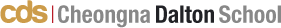 December 7th, 2012Dear CDS FP parents:Please carefully read the following information regarding upcoming events.Portfolio Conference 2 (POCO 2) Parents have already set times for the POCO. Hopefully, after these meetings, our students will take a step forward.  The meeting s are short, approximately 20minutes, so please come prepared.  Teachers are also planning to give the students homework over the winter break.CDS Winter ConcertCDS FP will have the Winter Concert as follows:Schedule8am – 4pm Classes as normal4:30pm – 6pm : Winter Concert6pm: Dismissal (School buses leave at 6pm) Students must wear the school uniform.Top: School uniform (Dalton cardigan or Dalton hoody)Bottom: Black pants/skirt or jeansCDS FP String Orchestra boys: black dress pants, black collared shirt, black socks, black shoes (no sneakers or sandals)girls: long black skirt or black pants, black shirt, black stocking or socks, black dress shoes (no sneakers or sandals)December 14thAs per Dalton tradition, all students will have breakfast with their teacher in the classroom.  After breakfast, students will attend a Candle Lighting Ceremony.  Please prepare breakfast for your child to bring to school.School starts at 8am, as usualDismissal time: 11am (school bus leaves at 11am)CDS FP students must wear the school uniform (the same as what they wore for the Winter Concert).Winter VacationPlease have great Winter Vacation (December 15th – January 14th)School resumes on Tuesday, January 15th, at 8am.During the Winter Break, all CDS FP students are expected to take home their winter break homework and all clothing items: indoor slippers, P.E. shoes, bags, etc.Sincerely,CDS FP PrincipalShim, Ok Ryung